Вт. Окт 10th, 2023	4:57:55 PM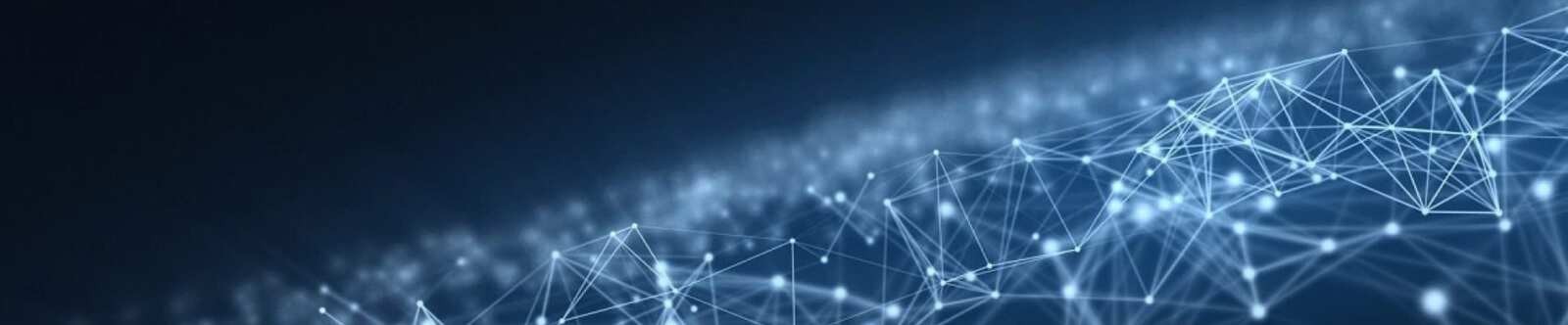 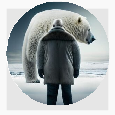 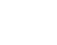 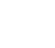 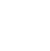 КЛАССНЫЙ РУКОВОДИТЕЛЬ	ПРОФОРИЕНТАЦИОННЫЕ УРОКИПрофессия: нефтяник профориентационный урок «Россия— мои горизонты»От Глеб Беломедведев ОКТ 10, 2023	 #видео, #загадки, #кроссворд, #нефтяник, #пазлы, #презентация,#профессия, #профориентационный урок, #ребус, #Россия - мои горизонты, #стихотворение, #тесты, #технологическая карта  Время прочтения: 25 минут(ы)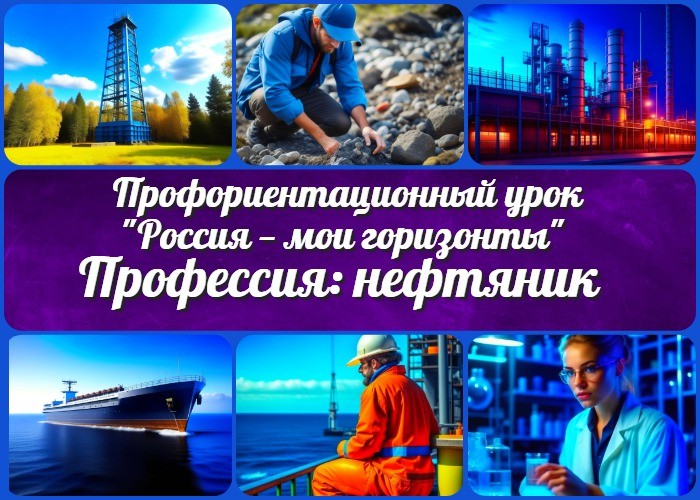 Тема 7. Профориентационное занятие«Россия промышленная: узнаю достижения страны в сфере промышленности и производства» (тяжелая промышленность, добыча и переработка сырья)«Профессия: нефтяник» —профориентационный урок «Россия –мои горизонты» ВступлениеВозраст детей11-17 летКласс6-11 класс(Шаблон мероприятия. Откорректируйте для своего класса и выберите подходящую активность, соответствующую возрасту детей, внизу конспекта)Дата проведения19 октября 2023 годаКалендарно-тематическое планирование курса «Россия – мои горизонты»КТП «Россия — мои горизонты»Название образовательного проекта«Билет в будущее»Тип мероприятияВсероссийский профориентационный урок «Россия – мои горизонты»Уровень[Выберите нужный уровень]базовый уровень (рекомендованная учебная нагрузка – не менее 40 часов в год); основной уровень (не менее 60 часов в год);продвинутый уровень (не менее 80 часов в год).Формат профориентационной работыВнеурочная деятельность.ПодходМотивационно-активизирующий подходСреда профессииИндустриальная средаЦелиПознакомить учащихся с трудом нефтяника.Рассказать о возможностях развития карьеры в данной области. Поддержать мотивацию учащихся в выборе профессионального пути.ЗадачиИзучить основные аспекты должности нефтяника.Представить список специальностей, связанных с нефтяной индустрией.Обсудить необходимые качества и навыки для успешной карьеры в данной сфере.Предоставить информацию о возможностях обучения и развития в этой области. Провести практические задания и учебные действия для лучшего понимания этого труда.Форма организации урокаПрофориентационное занятие с использованием презентации и групповых обсуждений.Приемы, методы, технологии обученияИнтерактивная презентация Групповые обсуждения Ролевые игры Практические заданияПрогнозируемый результатУчащиеся будут знать основные факты о виде деятельности нефтяника. Учащиеся смогут оценить свои навыки и качества, подходящие для этой специальности.Учащиеся получат информацию о возможностях обучения и развития в добычной индустрии.Предварительная работаПодготовка презентации и информационных материалов. Приготовление практических заданий и вопросов для обсуждения.Оборудование и оформление классаКомпьютер с проектором для презентации. Раздаточные материалы для учащихся.Образцы нефтяных продуктов (при наличии).Ход занятия / Ход мероприятияОрганизационный моментДорогие ребята, сегодня мы начнем урок, который поможет вам лучше понять, какие возможности и перспективы есть у вас в будущей профессии. Профориентационный урок «Россия – мои горизонты» — это возможность заглянуть в мир профессий и выбора вашего будущего. Для начала, давайте подготовимся к занятию:Пожалуйста, сядьте за столы и стулья, чтобы у вас было удобно слушать и обсуждать. Мы готовим презентацию, чтобы визуально показать вам информацию. Компьютер и проектор уже подключены.Чтобы вы могли записывать важные моменты и задания, раздайте бланки для записей. Теперь, когда мы все готовы, давайте начнем увлекательное путешествие в мир рабочих специальностей.Вступительное слово классного руководителяДобрый день, дорогие учащиеся! Сегодня у нас особенный урок, который поможет вам лучше понять, какие возможности и горизонты могут открыться перед вами в будущем. Мы начинаем профориентационное занятие «Россия – мои горизонты», и я очень рада, что вы здесь сегодня.Зачем мы собрались? Перед вами великолепный мир выбора профессии. Это мир, в котором каждый из вас найдет свой путь, свою стезю. Сегодня мы начнем это увлекательное путешествие с рассмотрения труда нефтяника.Почему нефтяник? Потому что это одна из важнейших сфер деятельности, которая не только влияет на экономику нашей страны, но и предоставляет множество возможностей для развития карьеры. В мире, где энергетика играет огромную роль, нефтяники — это настоящие герои, обеспечивающие нас энергией.На этом уроке, вы узнаете, чем занимаются нефтяники, какие специальности связаны с нефтегазовой отраслью, какие качества и навыки важны для успешной карьеры в этой области, и какие возможности для обучения и развития открываются перед вами.Давайте будем активными и внимательными слушателями, задавайте вопросы, делитесь своими мыслями. Этот урок — ваш шаг к будущему, и мы вместе исследуем его горизонты. Начнем!Сценарный план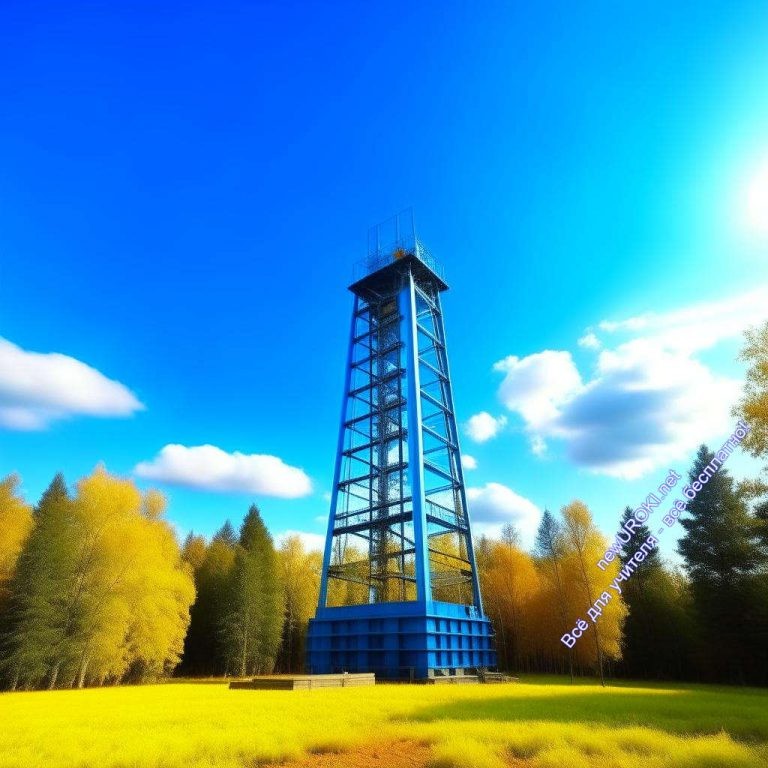 Иллюстративное фотоБлок 1: Общие факты о профессииДорогие учащиеся, начнем наше путешествие в мир профессии нефтяника с общих фактов о этой важной и увлекательной области.Эти вещества являются одними из основных источников энергии нашего мира.Чтобы лучше понять, почему нефть и газ так важны, представьте себе, что вы живете в большом мегаполисе. Ваш день начинается с того, что вы включаете свет, готовите завтрак на газовой плите, используете транспорт, который работает на нефти, и даже одеваетесь в одежду, которая прошла через химические процессы, связанные с нефтью. Все это возможно благодаря нефтяникам, которые заботятся о том, чтобы нефть и газ были добыты, переработаны и доставлены туда, где они нужны.Нефтяники играют огромную роль в экономике России. Наша страна является одним из крупнейших производителей нефти и газа в мире. Эти ресурсы приносят огромный доход и способствуют развитию нашей страны. Экспорт нефти и газа помогает России укреплять свою позицию на мировой арене.Кроме того, нефтяники работают в различных сферах. Они могут заниматься исследованиями новых месторождений, бурением скважин, транспортировкой нефти, её переработкой в различные виды топлива и химических продуктов. Также важную роль играют инженеры, экологи и менеджеры, которые следят за безопасностью производства и окружающей среды.Итак, нефтяники – это профессионалы, которые обеспечивают наш мир энергией и ресурсами. Их работа не только важна для экономики, но и для нашей повседневнойжизни. На этом этапе нашего путешествия, давайте заглянем поглубже и узнаем, какие еще виды деятельности связаны с нефтедобывающей отраслью и какие навыки важны для успешной карьеры в этой области.Плюсы и минусы данной работыДавайте теперь поговорим о плюсах и минусах работы нефтяника. Как и в любой другой профессии, здесь есть свои сильные и слабые стороны.Плюсы:Высокая зарплата: Одним из главных преимуществ работы в нефтедобывающей отрасли является высокий доход. Нефть и газ – это ценные ресурсы, и специалисты, занимающиеся их добычей и переработкой, получают хорошую оплату труда.Стабильность: Энергетика – это отрасль, которая всегда востребована. Это означает, что работа в этой сфере обычно стабильна, и вы можете быть уверены в постоянной занятости.Возможности для развития: В этой профессии есть множество возможностей для карьерного роста. Вы можете начать с младшего специалиста и постепенно двигаться вверх, получая новые навыки и опыт.Вклад в энергетическую безопасность страны: Работая в нефтедобывающей отрасли, вы вносите значительный вклад в обеспечение энергетической безопасности вашей страны.Международные возможности: Эта среда дает возможность работать не только в России, но и за границей. Многие нефтяные компании имеют проекты по всему миру, что открывает перед вами широкие горизонты.Минусы:Работа на открытом воздухе: Для нефтяников часто приходится работать на открытом воздухе, что может быть неприятно в экстремальных погодных условиях.Физическая нагрузка: Некоторые аспекты работы требуют физической выносливости и могут быть физически нагружающими.Работа в удаленных районах: Многие месторождения находятся в отдаленных районах, где нет городской инфраструктуры. Это может означать длительные периоды вдали от семьи и друзей.Экологические вопросы: Деятельность нефтедобывающей отрасли может оказывать негативное воздействие на окружающую среду, и вам придется сталкиваться с экологическими проблемами.Работа в условиях повышенных рисков: Нефть и газ – это опасные материалы, и работа с ними связана с определенными рисками, включая возможные аварии и несчастные случаи.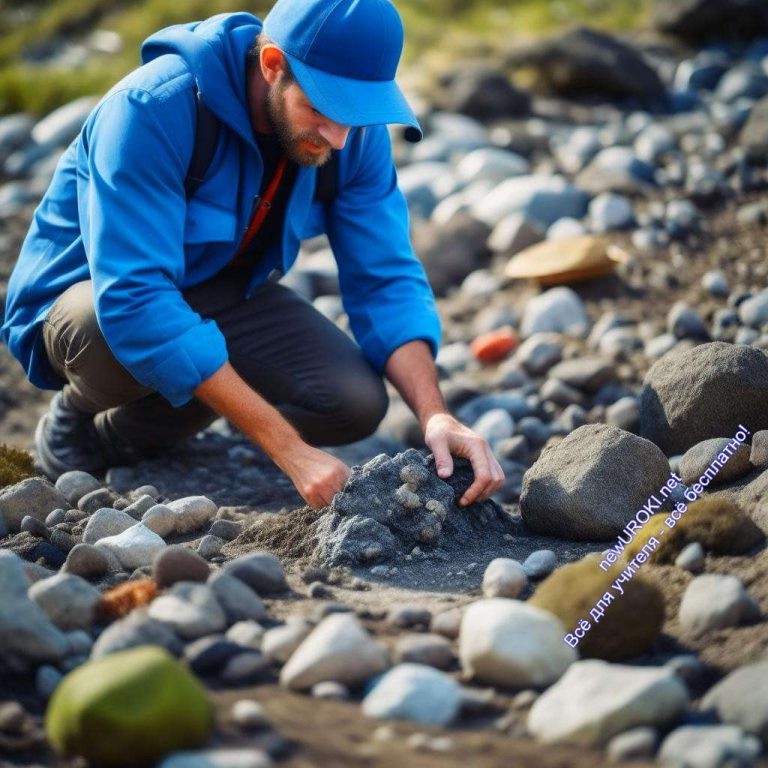 Итак, у труда нефтяника есть как свои преимущества, так и недостатки. При выборе этой деятельности важно внимательно взвесить все аспекты и решить, соответствует ли она вашим интересам и жизненным ценностям.Блок 2: Список профессий в этой отраслиИллюстративное фотоДавайте теперь рассмотрим различные профессии, которые связаны с нефтегазовой индустрией. Эта отрасль предоставляет множество разнообразных рабочих специальностей и инженерных должностей, каждая из которых играет важную роль в добыче и переработке нефти и газа.Бурильщик: Бурильщики занимаются бурением скважин для добычи нефти и газа. Их работа включает в себя установку и обслуживание буровых установок, а также выполнение буровых операций на месторождении.Трубопроводчик: Трубопроводчики отвечают за монтаж и обслуживание трубопроводных систем, которые используются для транспортировки нефти и газа. Они занимаются сваркой и установкой труб, а также ремонтом и заменой деталей.Монтажник: Монтажники занимаются установкой и обслуживанием оборудования на месторождениях и нефтеперерабатывающих заводах. Это может включать в себя работу с насосами, компрессорами и другими механизмами.Изолировщик: Изолировщики занимаются установкой изоляционных материалов на трубопроводах и оборудовании, чтобы предотвратить утечку тепла и жидкости.Их работа важна для эффективной эксплуатации нефтегазовых систем. Оператор нефтепереработки: Операторы нефтепереработки следят за работой оборудования на нефтеперерабатывающих заводах и контролируют процессы переработки сырой нефти в различные нефтепродукты.Дефектоскопист-трубопроводчик: Дефектоскописты выполняют инспекцию трубопроводов и оборудования с использованием специализированных методов, чтобы выявить потенциальные дефекты и обеспечить безопасность системы.Геолог-нефтяник: Геологи-нефтяники занимаются исследованием геологической структуры месторождений и оценкой потенциала для добычи нефти и газа.Геологоразведчик: Геологоразведчики занимаются разведкой новых месторождений и сбором геологических данных для определения их ценности. Геоэколог: Геоэкологи следят за воздействием деятельности добычной индустрии на окружающую среду и разрабатывают меры по ее охране.Геонавигатор: Геонавигаторы занимаются навигацией и позиционированием на месторождении, обеспечивая точное перемещение оборудования и транспорта. Инженер-бурильщик: Инженеры-бурильщики разрабатывают планы бурения скважин, учитывая геологические особенности и технические параметры.Инженер по ремонту скважины: Инженеры по ремонту скважин занимаются обслуживанием и восстановлением действующих скважин.Инженер-технолог добычи нефти и газа: Эти специалисты разрабатывают технологические процессы для максимальной эффективности добычи нефти и газа.Инженер технолог на компрессорной газораспределительной станции: Инженеры на газораспределительных станциях управляют компрессорами и газопроводами для транспортировки газа.Это только небольшой список специальностей в нефтегазовой индустрии. Каждая из них предоставляет уникальные возможности и требует специфических навыков.Подумайте о том, какие из них могли бы вас заинтересовать, и готовьтесь к изучению соответствующих дисциплин, чтобы достичь успеха в этой увлекательной отрасли.Друзья, если вы думаете, что нефтегазовая отрасль предоставляет возможности только для мужчин, то давайте развеем это заблуждение. Сегодня я расскажу вам о нескольких профессиях в этой отрасли, которые идеально подходят и для женщин.Специальности для женщинЛаборант химического анализа: Лаборанты химического анализа занимаются проведением лабораторных исследований нефти и газа, анализируя их химический состав. Эта профессия требует точности, внимательности и знаний в области химии.Оператор оборудования: Операторы оборудования контролируют работу множества механизмов на месторождениях и нефтеперерабатывающих заводах. Они следят за процессами и обеспечивают их безопасность.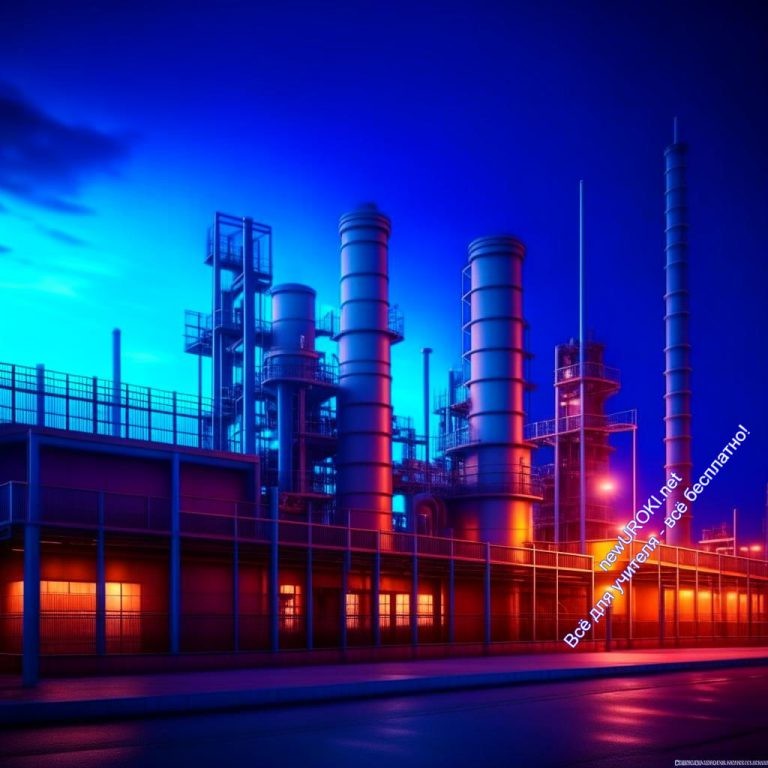 Технолог: Технологи разрабатывают и внедряют новые технологии в нефтедобывающей и нефтеперерабатывающей отрасли. Этот вид деятельности требует творческого мышления и инженерных знаний.Геолог и геоэколог: Геологи и геоэкологи исследуют геологические особенности месторождений и их воздействие на окружающую среду. Их работа связана с заботой о природе.Пробоотборщик: Пробоотборщики занимаются сбором образцов грунта, воды и горных пород для анализа. Это важная часть процесса изучения месторождений.Это только малая часть специализаций, доступных для женщин в этой отрасли. Важно помнить, что в этой индустрии место есть для всех, независимо от пола. Главное, развивать свои навыки и учиться всегда, чтобы достичь успеха в увлекательном мире нефти и газа.Блок 3: Качества, которые помогут в специальностиИллюстративное фотоДля успешной карьеры в нефтегазовой отрасли необходимы определенные качества и навыки. Поговорим о них подробнее.Аналитические способности: Работа в нефтегазовой индустрии часто связана с анализом данных и решением сложных технических задач. Важно уметь анализировать информацию и находить решения.Технические навыки: Знание технических аспектов работы с оборудованием и инструментами играет ключевую роль во многих профессиях в этой отрасли.Техническая грамотность помогает избегать ошибок и обеспечивать безопасность на рабочем месте.Способность к обучению: Нефтегазовая индустрия постоянно развивается, и новые технологии и методы работы появляются регулярно. Важно быть готовым к обучению и самосовершенствованию.Ответственность: В данной отрасли даже малейшая ошибка может иметь серьезные последствия. Поэтому ответственность и дисциплинированность – важные качества для каждого работника.Коммуникабельность: Работа в данной индустрии часто включает в себя работу в команде. Умение эффективно общаться и сотрудничать с коллегами на разных уровнях – важное качество.Устойчивость к стрессу: Нефтегазовая отрасль может быть связана с высокой степенью стресса и ответственности. Устойчивость к стрессовым ситуациям и способность сохранять спокойствие в критические моменты играют большую роль.Экологическое сознание: Современные компании в добычной сфере активно работают над соблюдением экологических стандартов. Понимание вопросов окружающей среды и желание содействовать её защите могут быть значимыми факторами в выборе профессии.Целеустремленность: Работа в этой индустрии требует постоянного движения вперед и достижения поставленных целей. Целеустремленность и настойчивость – важные качества для достижения успеха.Запомните, что разные специальности могут требовать разных навыков и качеств. Но общая черта – это стремление к развитию, обучению и желание делать мир лучше через работу в нефтегазовой отрасли.Блок 4: Возможности для развития карьеры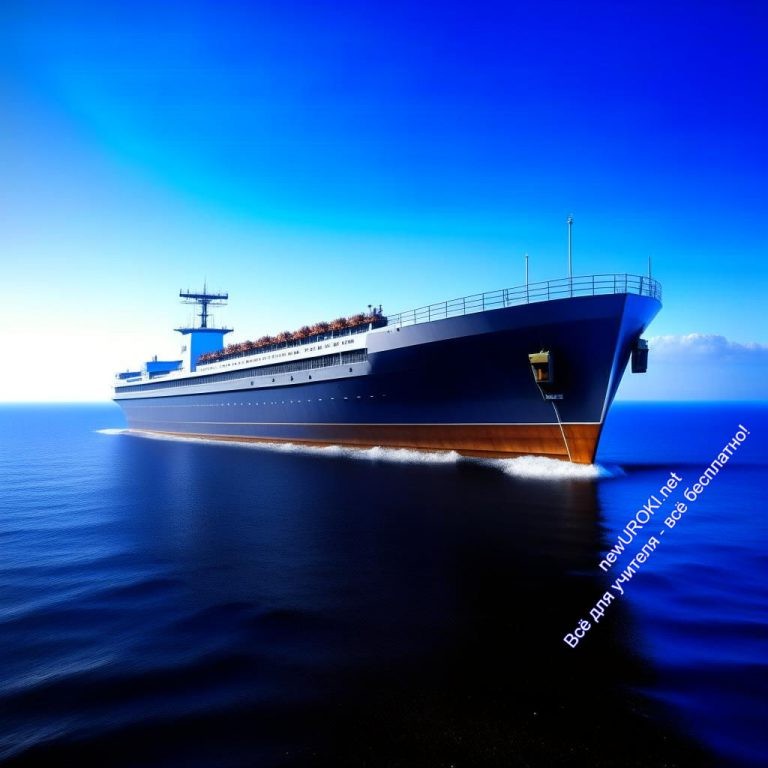 Иллюстративное фотоДля каждого из вас, мои дорогие ученики, наступит момент, когда придется делать важное решение: выбор профессии и пути развития карьеры. На сегодняшнем уроке профориентации я хочу поделиться с вами информацией о возможностях для развития карьеры в выбранной отрасли.Образование и обучение: Для большинства специальностей в нефтегазовой индустрии необходимо получить высшее техническое образование. Это может быть диплом инженера, геолога, химика, или специалиста в другой области. После получения базового образования, вы можете пройти дополнительные курсы и тренинги, чтобы расширить свои знания и навыки.Небольшой список из множества ВУЗов для обучения по данным специальностям:Российский государственный геологоразведочный университет имени Серго ОрджоникидзеРоссийский химико-технологический университет имени Д.И. МенделееваРоссийский государственный университет нефти и газа (национальный исследовательский университет) имени И.М. ГубкинаУниверситет науки и технологий МИСИСРоссийский университет дружбы народов имени Патриса ЛумумбыТольяттинский государственный университетТюменский индустриальный университетСПбПУ — программа «Математическое моделирование процессов нефтегазодобычи»МФТИ — программа «Science Engineering: моделирование нефтегазовых месторождений»Томский политехнический университетСтажировка и практика: Многие компании предоставляют программы стажировки и практики для студентов и выпускников. Это отличная возможность получить первичный опыт работы в индустрии, оценить, насколько она вам подходит, и научиться применять теоретические знания на практике.Карьерный рост: В нефтегазовой отрасли есть широкий спектр специальностей, и каждая из них предоставляет возможности для карьерного роста. Вы можете начать с должности инженера-стажера и постепенно продвигаться по службе до более высоких позиций, таких как главный инженер, руководитель проекта или директор компании.Научные исследования: Если вы интересуетесь наукой, то в этой отрасли есть много возможностей для научных исследований и разработок. Вы можете работать в лабораториях, заниматься разработкой новых технологий, исследованием экологических аспектов отрасли и многое другое.Работа за границей: Многие нефтяные компании имеют проекты за границей. Работа на зарубежных объектах может предоставить вам уникальный опыт и возможность путешествовать по всему миру.Предпринимательство: Если вы мечтаете о собственном бизнесе, то нефтегазовая отрасль также предоставляет подходящие возможности. Вы можете создать собственную компанию в сфере энергетики, консалтинга, транспорта или другой смежной области.Обучение и саморазвитие: Развитие карьеры требует постоянного обучения и самосовершенствования. Возможности для обучения и повышения квалификации включают в себя курсы, мастер-классы, вебинары и другие формы образования.Важно понимать, что выбор профессии и карьерного пути — это долгосрочное решение, и оно может меняться со временем. Главное — быть готовыми к изучению новых навыков, открытыми для возможностей и стремящимися к личному и профессиональному росту. Надеюсь, что информация, которую вы получили сегодня, поможет вам сделать осознанный выбор и построить успешную карьеру.Блок 5: Практические задания и учебные действия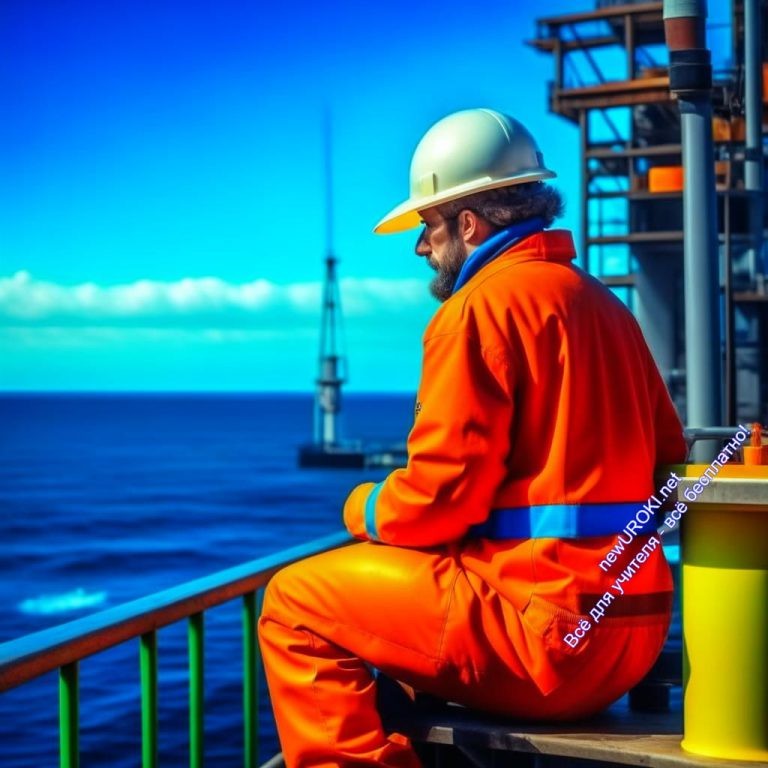 Иллюстративное фотоДорогие учащиеся, чтобы лучше понять, какие возможности открываются перед вами в нефтегазовой индустрии и как развивать свою карьеру, мы проведем интересное и познавательное групповое обсуждение.Подготовка к обсуждению: Перед началом обсуждения каждая из групп получит сценарий развития карьеры для вымышленного персонажа, который хочет работать в нефтегазовой отрасли. В этом сценарии будут описаны основные этапы карьерного пути, начиная с выбора образовательной программы и заканчивая достижением высокой должности.Групповое обсуждение.Ваши задачи будут следующими:Внимательно изучить сценарий развития карьеры, предоставленный вашей группе.Обсудить и определить, какие шаги и решения должен принять персонаж, чтобы достичь успеха в выбранной области.Обсудить возможные трудности и препятствия на пути к успеху и предложить способы их преодоления.Сформулировать рекомендации для персонажа, основанные на вашем обсуждении, которые помогут ему развивать свою карьеру.Презентация результатов: По окончании обсуждения каждая группа представит свой сценарий и рекомендации перед всем классом. Это позволит нам узнать разные точки зрения и стратегии развития карьеры в нефтегазовой индустрии. Выводы: Мы сделаем общие выводы о том, какие факторы и решения могут влиять на успешную карьеру в данной отрасли, и какие качества и навыки могутбыть полезными.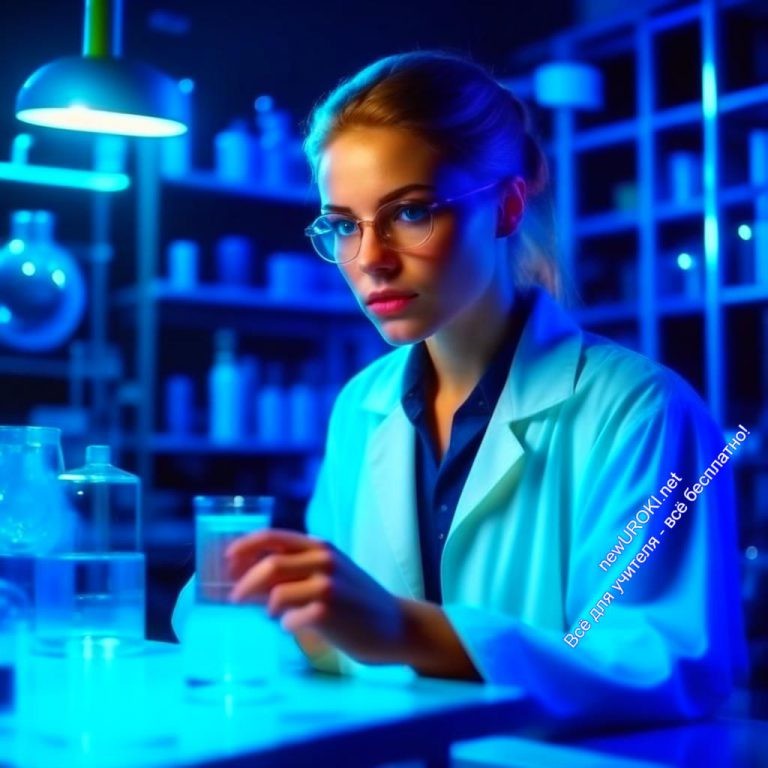 Обсуждение сценариев развития карьеры поможет вам лучше представить себе, какие шаги нужно предпринять, чтобы достичь успеха в добычном секторе экономики, и какие навыки и качества могут пригодиться в этом пути. Давайте начнем обсуждение и будем активными участниками этого увлекательного процесса!Блок 6: Вопросы и ответыИллюстративное фотоДорогие учащиеся, перед тем как закончить наш профориентационный урок о сырьевой индустрии, давайте уделим время на вопросы и ответы. Это момент, когда вы можете задать любые вопросы, которые вас интересуют, и получить на них ответы. Я готова ответить на ваши вопросы и разъяснить любые непонятные моменты.Пожалуйста, не стесняйтесь задавать вопросы. Нефтегазовая индустрия — это широкая и разнообразная область, и важно, чтобы вы получили всю необходимую информацию, чтобы принимать информированные решения о вашем будущем. Ваши вопросы могут касаться как конкретных специальностей, так и общих аспектов карьеры в этой области.Чтобы процесс был более удобным, я предлагаю вам поднимать руку, когда у вас есть вопрос, и я дам вам слово.Давайте начнем, и я готова отвечать на ваши вопросы.Подведение итогов занятияДорогие учащиеся, сегодняшний профориентационный урок о нефтегазовой индустрии подходит к завершению, и я хотела бы подвести итоги того, что мы обсудили.На протяжении этого урока мы рассмотрели эту отрасль как важную часть экономикиРоссии и мира. Мы изучили различные профессии, которые существуют в этой области, начиная от бурильщиков и инженеров до лаборантов и геологов. Вы узнали о плюсах и минусах работы в нефтегазовой индустрии, а также о важных качествах, которые помогут вам в этой сфере. Мы также рассмотрели возможности для обучения и развития карьеры в этой области.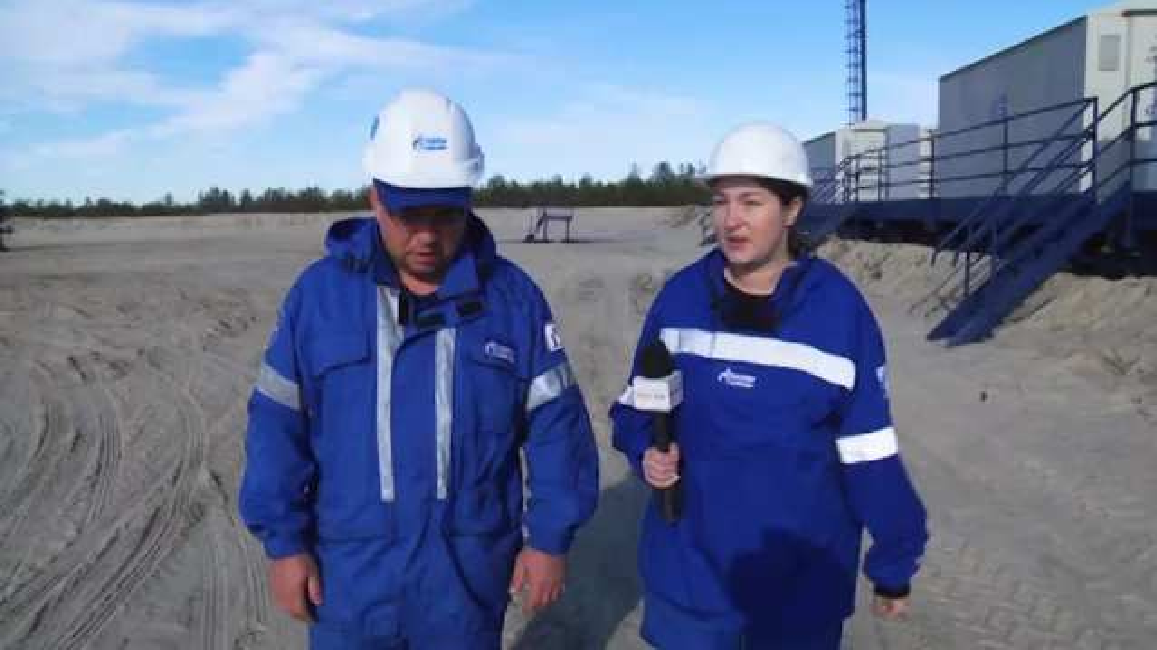 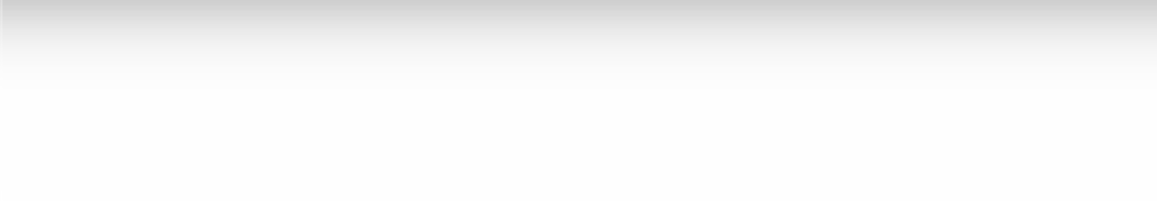 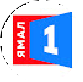 Я надеюсь, что этот урок помог вам лучше понять, что такое добычная промышленность и какие перспективы она может предложить. Это всего лишь одна из множества профессиональных сфер, которые могут заинтересовать вас в будущем.Завершая урок, я хочу поблагодарить вас за ваше активное участие и интересные вопросы. Помните, что выбор профессии — это важный шаг, и вам следует рассматривать все возможные варианты, чтобы сделать обоснованный выбор.Если у вас остались какие-либо дополнительные вопросы или если вам нужна дополнительная информация, не стесняйтесь обращаться ко мне. Я всегда готова помочь вам в вашем профессиональном самоопределении.Спасибо за внимание, и удачи вам в выборе будущей карьеры!Технологическая картаСкачать бесплатно технологическую карту профориентационного урока по теме:«Профессия: нефтяник»Смотреть видео по темеСтихотворениеСтанислав Пахтушкин https://stihi.ru/2009/10/21/6403Песня нефтяников ТэбукаПо бескрайней тайге и болотам Мы прошли не одну сотню вёрст. Нефть качать-это наша работа,Круглый год в лютый холод и в дождь.Припев: Тэбукнефть, Тэбукнефть, О тебе эта звонкая песнь.Кто приехал сюда за мечтой, Навсегда породнился с тобой. Тэбукнефть, Тэбукнефть — Наша гордость и слава, и честь. У нефтяников Коми в странеЕсть уверенность в завтрашнем дне.Столько нами освоено скважин, Столько нефти добыто-не счесть. У Тимано-Печорского кряжаТы хозяйка земель, Тэбукнефть. Припев.Мы нефтяники крепкой породы, В этом все убеждались не раз. Нижний Одес на многие годыСтал надёжным причалом для нас. Припев.Будем жить мы богаче и краше И тревоги о будущем нет.По прогнозам геологов наших Хватит нефти на две сотни лет. Припев.Кроссворд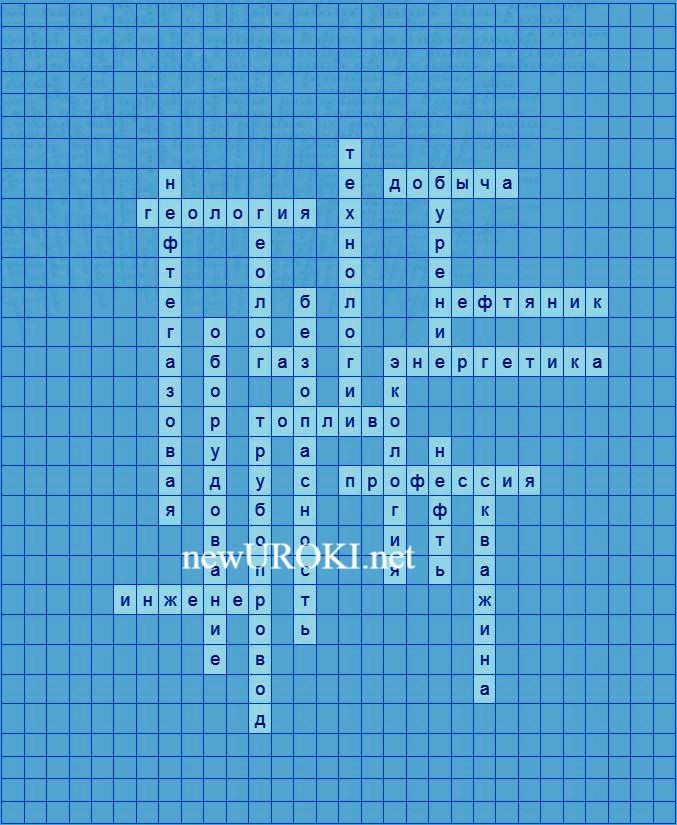 КроссвордСкачать бесплатно кроссворд на профориентационный урок «Россия мои горизонты» по теме: «Профессия: нефтяник» в формате WORDТестыКакая специальность связана с исследованием земной коры в поиске нефти и газа?ГеологАрхитекторПедагог Ответ: a)Кто занимается бурением скважин для добычи нефти?ПоварБурильщикИнженер Ответ: b)Какая профессия связана с обслуживанием и ремонтом технических установок на месторождениях?АрхеологМедсестраМонтажник Ответ: c)Кто отвечает за контроль и обслуживание оборудования на нефтеперерабатывающих заводах?СлесарьУчительОфтальмолог Ответ: a)Как называется труд, связанный с анализом химического состава нефти?ШахтерЛаборант химического анализаСкульптор Ответ: b)Кто занимается изучением окружающей среды на месторождениях нефти?ЭлектрикГеоэкологХудожник Ответ: b)Кто работает на компьютерах, создавая модели процессов добычи нефти?ПарикмахерИнженер-технологПожарный Ответ: b)Какая специальность связана с обеспечением безопасности на месторождениях?ПилотИнженер по охране трудаПоэт Ответ: b)Кто контролирует процесс нефтепереработки на заводах?ШвеяОператор нефтепереработкиФотограф Ответ: b)Как называется специалист, который занимается геодезическими работами на месторождениях?ПоварГеодезистПедиатр Ответ: b)Загадки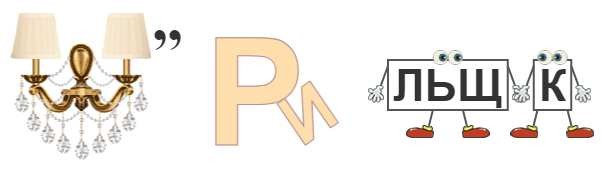 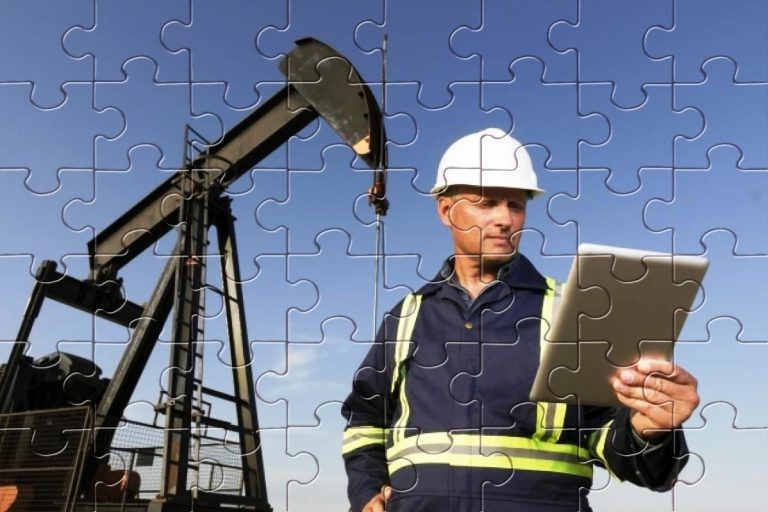 Я в поиске сокровищ, но не клада в сундуке, а черного золота под землей. Кто я? (Геолог)В глубинах земли тружусь я, скважину бурю вдоль и поперек. Кто я? (Бурильщик)Мои руки на зажимах, в гаечном ключе сила есть. Работаю с трубами и трудности преодолеваю легко. Кто я? (Монтажник)Я научу тебя секретам химии, анализируя черное золото. Кто я? (Лаборант химического анализа)Моя задача – следить за экологией, чтобы при добыче нефти природе было хорошо. Кто я? (Геоэколог)РебусРебусНа картинке изображена БРАЕсли одна буква прислонена к другим буквам, то это означает, что где-то по смыслу нужно подставить предлоги «к» или «у».Если буквы стоят вместе и держатся за руки, то это означает, что где-то по смыслу нужно подставить предлог «с» или союз «и».ПазлыПазлы(Распечатайте, наклейте на плотную бумагу, разрежьте)Презентация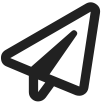 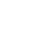 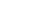 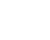 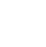 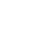 Скачать бесплатно презентацию на профориентационный урок «Россия — мои горизонты» по теме: «Профессия: нефтяник» в формате PowerPointСписок источников и использованной литературыТифонов А.Б., Мальцев В.Г. «Энергетическая промышленность России: история и современность.» Издательство «Энергия», Москва, 2005. 240 стр.Луков Д.М. «Технологии добычи полезных ископаемых в России.» Издательство«Техника», Санкт-Петербург, 2003. 180 стр.Коновалов Г.С., Миронов В.И. «Геология и геоэкология нефтегазовых месторождений.» Издательство «Сибирь», Новосибирск, 1998. 320 стр.Смирнов Ю.А., Захаров С.Н. «Инженерные технологии в добыче природных ресурсов.» Издательство «Дом книг», Екатеринбург, 2001. 280 стр.Технический портал «Энергетика и горнодобыча» (https://www.energy-neftegaz.ru). Сайт предоставляет информацию о современных технологиях в добыче и переработке природных ресурсов.Скачали? Сделайте добро в один клик! Поделитесь образованием с друзьями! Расскажите о нас! Слова ассоциации (тезаурус) к уроку: скважина, баррель, вышка, углеводороды, нефтебаза, нефтепровод, специальность, призвание, должность При использовании этого материала в Интернете (сайты, соц.сети, группы и т.д.) требуется обязательная прямая ссылка на сайт newUROKI.net. Читайте "Условия использования материалов сайта"Вредные привычки — классныйчас 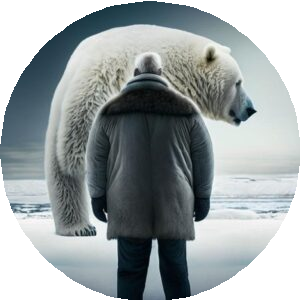 Вредные привычки — классный час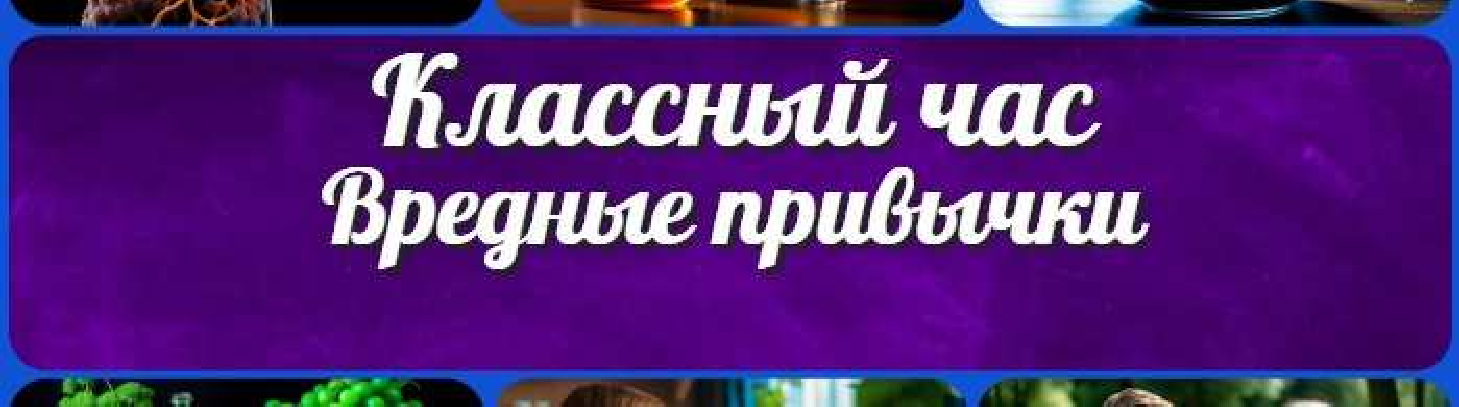 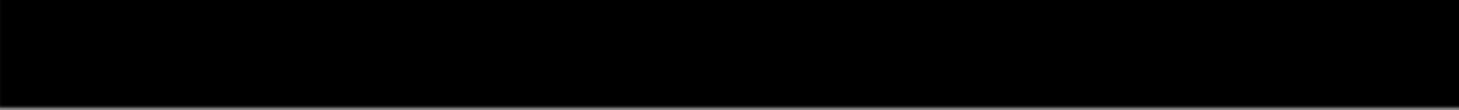 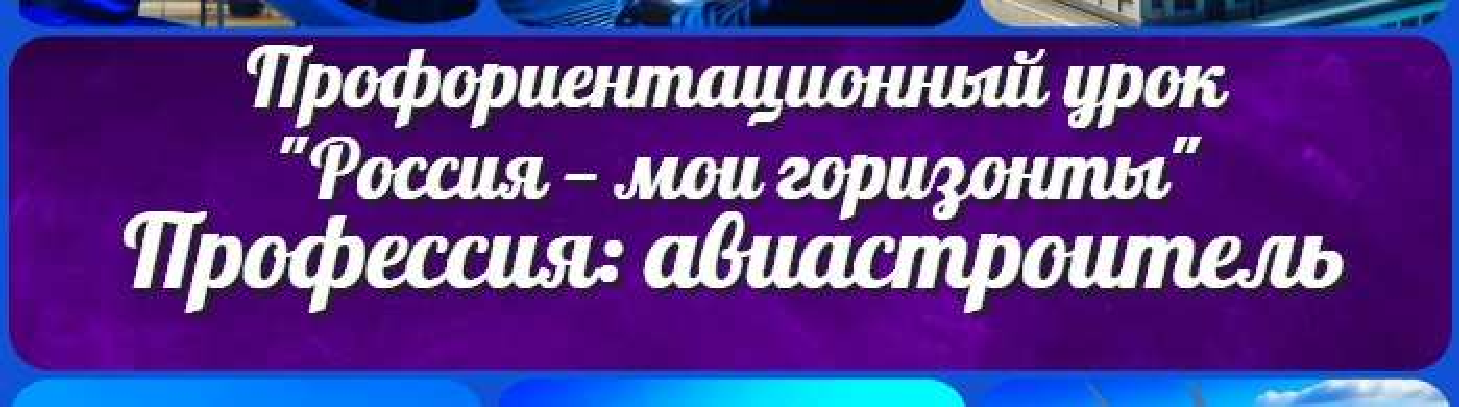 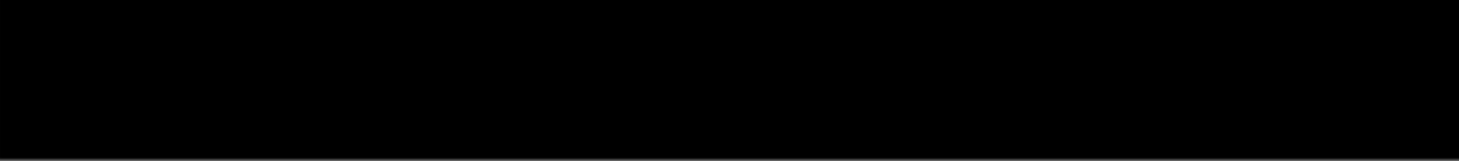 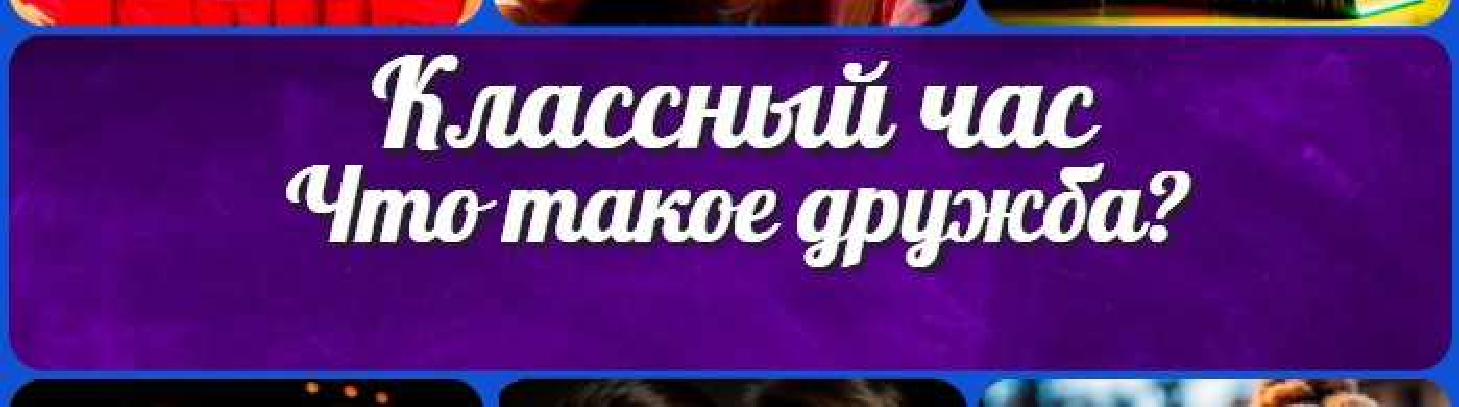 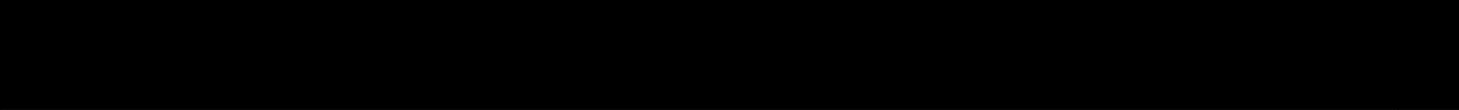 Профессия: авиастроитель профориентационный урок «Россия – мои горизонты»Что такое дружба — классный часКОНСПЕКТЫ УРОКОВКонспекты уроков для учителя АлгебраАнглийский языкАстрономия 10 классБиблиотека БиологияГеографиякласскласскласскласскласскласс ГеометрияДиректору и завучу школы Должностные инструкцииИЗОИнформатикаИсторияКлассный руководителькласскласскласскласскласскласскласс Профориентационные урокиМатематика Музыка Начальная школа ОБЖОбществознание Право ПсихологияРусская литература Русский языкТехнология (Труды) Физика ФизкультураХимияЭкология Экономика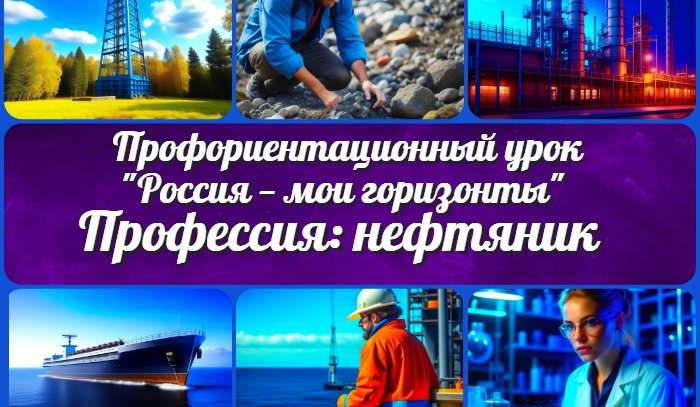 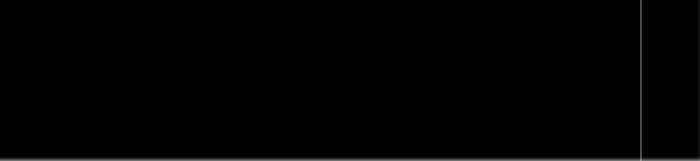 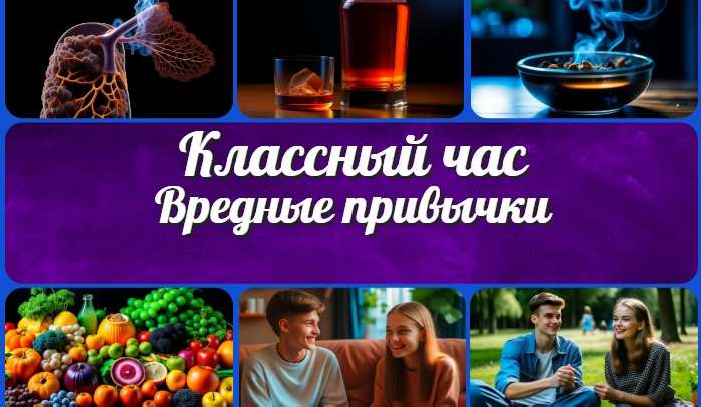 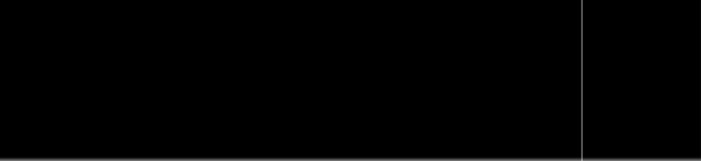 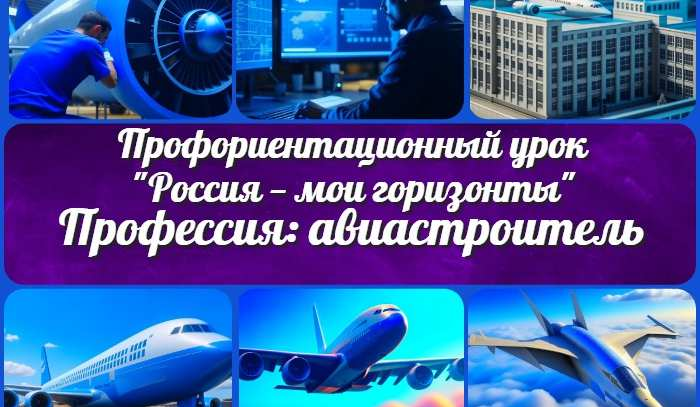 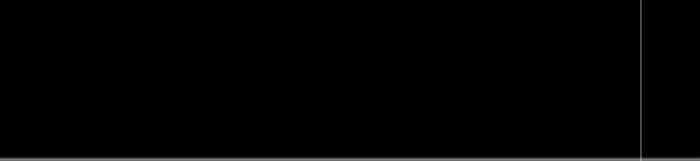 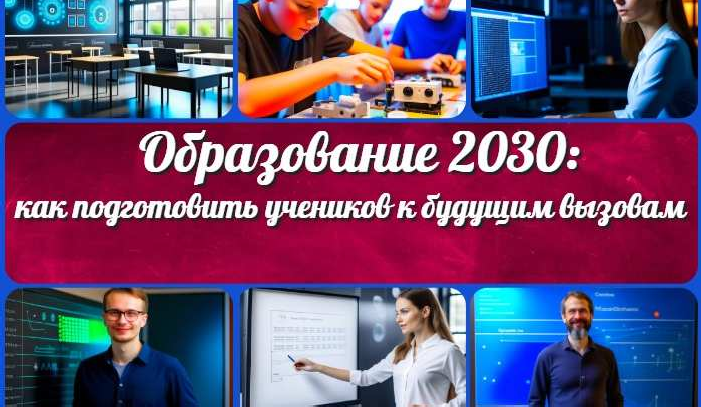 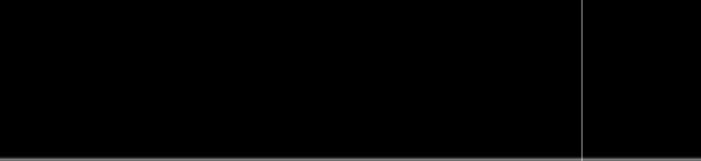 